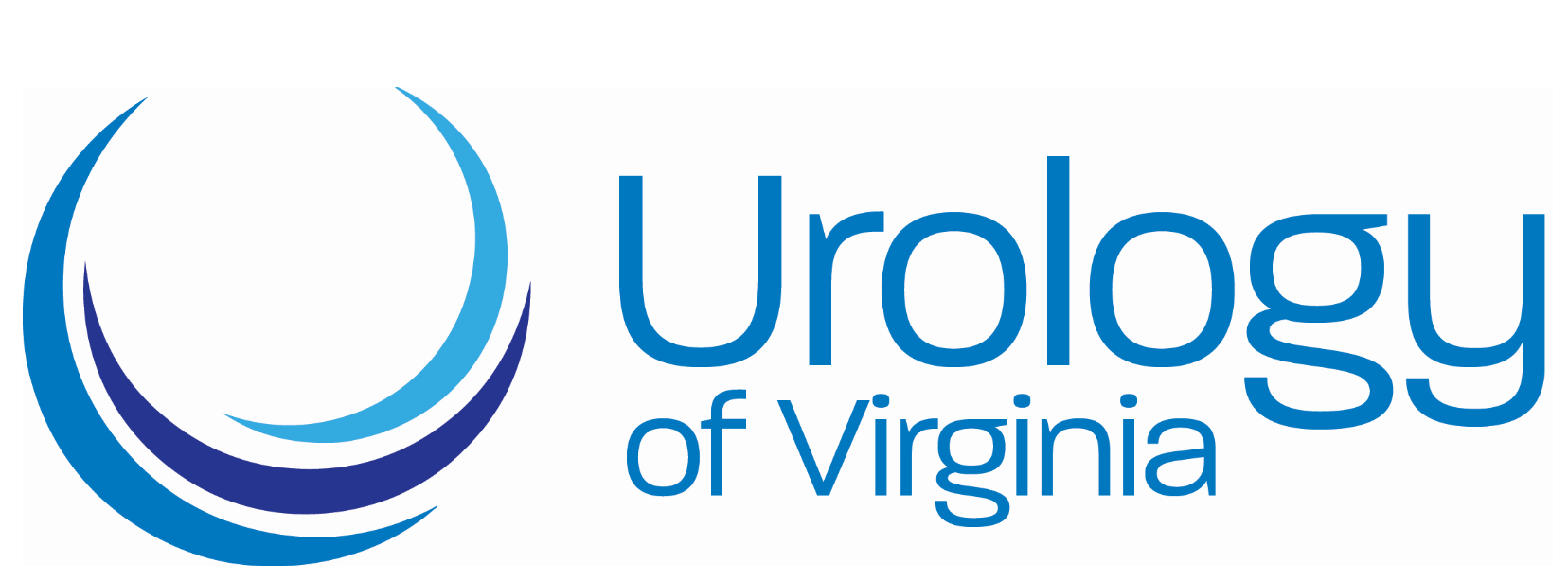 It is with mixed feelings that Dr. Hughart has announced that she and Urology of Virginia will be closing their South Boston office, effective Dec. 31, 2020.  She has made the decision that she and her family need to be closer to her aging parents.  While this transition occurs, she will be temporarily working at the Clearfield office in Virginia Beach.Urology of Virginia will be sending out letters soon to all patients seen within the past 2 years with information on local urology practices available to switch care to and how to obtain records from our office.  Patients may, of course, continue to see her at the Clearfield office, should they so wish, at 225 Clearfield Avenue, Virginia Beach (757-457-5100). This information will be sent with the above letter.  Thank you for your understanding and entrusting your care to Dr. Hughart over the past 10 years.  The staff here will miss each and every patient and wish all the best with continued urological care.Dr. Hughart recommends that you be seen by a urologist and below listed are several options:*Urologist Options:-CMH Urological Services- South Hill 434-584-2273-Centra Urology in Lynchburg 434-200-5297 , and Farmville 434-315-2913 - Burlington Urological Associates, Burlington and Mebane, NC 336-227-2761- Burlington Urological Associates, Reidsville, NC 336-342-6880                                    